 РЕПУБЛИКА БЪЛГАРИЯ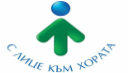 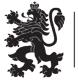 МИНИСТЕРСТВО НА ЗДРАВЕОПАЗВАНЕТО РЕГИОНАЛНА ЗДРАВНА ИНСПЕКЦИЯ – СОФИЙСКА ОБЛАСТ Гр. София, 1431, бул. Акад. Иван Гешов № 15	e-mail: rzi_so@rzi-sfo.bgТел. 02/807 87 00; факс: 02/807 87 10		www.rzi-sfo.bgВх. № ……………………………….Гр. София,………………………… 20…. г.ПРОТОКОЛЗА ПРИЕМАНЕ НА УСТНО ЗАЯВЛЕНИЕ ЗА ПРЕДОСТАВЯНЕ НА ДОСТЪП ДО ОБЩЕСТВЕНА ИНФОРМАЦИЯ Днес, .................20...г., .............................................................................. ...................................     (дата; имена на служителя)..............................................................................................................................................................(длъжност, дирекция, отдел)прие от г-н/г- жа  ................................................................................................................................ (трите имена или наименованието и седалището на заявителя)адрес за кореспонденция: .................................................................................................................... телефон.................................................................................., ел. поща..........................................................На основание Закона за достъп до обществена информация, моля да ми бъде предоставена наличната в РЗИ – Софийска област информация относно: ...................................................................................................................................................................................................................................................................................................................................................................................................................................................................................................................................................................................................................................................Заявителят изрази желание да получи информацията в следната форма:□ 1. Преглед на информацията – оригинал или копие чрез публичен общодостъпен регистър;□ 2. Устна справка;□ 3. Копия на материален носител;□ 4. Копия, предоставени по електронен път, или интернет адрес, където се съхраняват или са публикувани данните; (Когато това е предпочитаната форма за предоставяне на достъп до информацията, се определят и техническите параметри за запис на информацията).□ 5. Комбинация от форми: ……………………………………………………………………………С подписването на настоящия протокол се счита, че Заявлението за достъп до обществена информация е подадено и че заявителят е уведомен за защитата на предоставените устно лични данни и използването им за целите, за които са съобщени.Предал,						Приел,Заявител: ……………..				Служител: ……………….